Beëindiging of wijziging lidmaatschap	sv DFS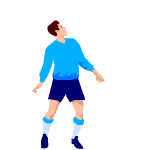 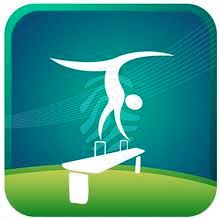 Achternaam:	              		    Voorletters:		    Roepnaam:               Adres: 		 			    Postcode: 	                 Woonplaats:  Geboorte datum: 	 		    E –mail adres: Telefoonnummer:		  	    Mobiel nummer: 	 x   Beëindiging  lidmaatschapOndergetekende wenst zijn lidmaatschap met ingang van ……………………………..  te beëindigen wegens;Andere sport.Studie / Werk.Verhuizing. Overschrijving naar andere club.Anders, nl   Wijziging lidmaatschapOndergetekende wenst zijn lidmaatschap met ingang van  …………………………………………………. te wijzigen in;Niet-spelend lid  ( zonder vrijwilligersfunctie).Niet- spelend lid  ( met vrijwilligersfunctie ).Spelend lid.Gymnastiek / recreatie springen/selectie  turnen / selectie springen/ Aerobic/ Workout/StreetdanceDonateurOpmerkingen s.v.p. op de achterzijde.Plaats: 		        Datum 			                           Handtekening: 									                              		 ( indien minderjarig, ouder / verzorger)Let op:  Als er tijdens het lopende seizoen wordt opgezegd blijft er, conform de statuten van sv DFS het gehele seizoen contributie verschuldigd. Volledig ingevuld en ondertekend verzenden naar: Ledenadministratie sv DFS			           Van Maanenstraat 1           4043 GA Opheusden     Of inleveren in de bestuurskamer / sporthal	                                           			                 